TanzaniaTanzaniaTanzaniaJuly 2024July 2024July 2024July 2024SundayMondayTuesdayWednesdayThursdayFridaySaturday12345678910111213Saba Saba Day141516171819202122232425262728293031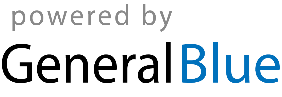 